SMARTtools for Leaders™Sell ChecklistCandidate:  							Hiring Manager:Date:		_______________________________________________________________________________________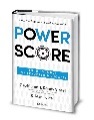 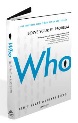 What are the candidate’s biggest needs/concerns/selling points, to accept a job offer?How to sell the candidate by using “The 5 Fs of Selling?”How to sell the candidate by using “The 5 Fs of Selling?”FITFAMILYFREEDOMFORTUNEFUN